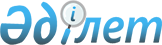 "Астана қаласындағы мұқтаж азаматтардың жекелеген санаттарына әлеуметтiк көмек көрсету қағидасы туралы" Астана қаласы мәслихатының 2010 жылғы 13 желтоқсандағы № 410/54-IV шешiмiне өзгеріс пен толықтыру енгізу туралы
					
			Күшін жойған
			
			
		
					Астана қаласы мәслихатының 2012 жылғы 31 тамыздағы № 64/8-V шешімі. Астана қаласының Әділет департаментінде 2012 жылғы 2 қазанда нормативтік құқықтық кесімдерді Мемлекеттік тіркеудің тізіліміне № 746 болып енгізілді. Күші жойылды - Астана қаласы мәслихатының 2014 жылғы 27 маусымдағы № 250/36-V шешімімен      Ескерту. Күші жойылды - Астана қаласы мәслихатының 27.06.2014 № 250/36-V (алғашқы ресми жарияланған күнінен кейін күнтізбелік он күн өткен соң қолданысқа енгізіледі) шешімімен.      Ескерту. Шешімнің тақырыбында және бүкіл мәтін бойынша «Ережесі», «Ереже», «Ережемен», «Ережеде», «Ереженің», «Ережеге», «ережесіне», «ережесінде», «ережесінің», «ережесін» деген сөздер «Қағидасы», «Қағида», «Қағидамен», «Қағидада», «Қағиданың», «Қағидаға», «қағидасына», «қағидасында», «қағидасының», «қағидасын» деген сөздермен ауыстырылды - Астана қаласы мәслихатының 27.03.2014 № 225/31-V (алғашқы ресми жариялаған күннен бастап он күнтізбелік күн өткен соң қолданысқа енгізіледі) шешімімен.

      «Халық денсаулығы және денсаулық сақтау жүйесi туралы» Қазақстан Республикасының 2009 жылғы 18 қыркүйектегi кодексi 9-бабы 1-тармағының 5) тармақшасына, «Ұлы Отан соғысының қатысушылары мен мүгедектерiне және соларға теңестiрiлген адамдарға берiлетiн жеңiлдiктер мен оларды әлеуметтiк қорғау туралы» Қазақстан Республикасының 1995 жылғы 28 сәуiрдегі Заңының 20-бабына, «Қазақстан Республикасы астанасының мәртебесі туралы» Қазақстан Республикасының 2007 жылғы 21 шілдедегі Заңының 8-бабының 3) тармақшасына сәйкес, Астана қаласының мәслихаты ШЕШТІ:



      1. «Астана қаласындағы мұқтаж азаматтардың жекелеген санаттарына әлеуметтiк көмек көрсету қағидасы туралы» Астана қаласы мәслихатының 2010 жылғы 13 желтоқсандағы № 410/54-IV шешiмiне (нормативтік құқықтық актілерді мемлекеттік тіркеу тізілімінде 2010 жылғы 24 қаңтарда № 666 болып тіркелген, 2011 жылғы 27 қаңтардағы № 11 «Вечерняя Астана», 2010 жылғы 27-29 қаңтардағы № 10, 11 «Астана ақшамы» газеттерінде жарияланған) келесі өзгеріс пен толықтыру енгізілсін:



      жоғарыда көрсетілген шешімімен бекітілген Астана қаласындағы мұқтаж азаматтардың жекелеген санаттарына әлеуметтік көмек көрсету қағидасының (бұдан әрі - Қағида) 38-5 тармағы келесі редакцияда жазылсын:



      «38-5. Әлеуметтiк көмек шеңберiнде осы Қағидаға қосымшаға сәйкес амбулаторлық емделуде Астана қаласындағы мұқтаж азаматтардың санаттарын тегін қамтамасыз ету үшін дәрі-дәрмек құралдарының тізбе (бұдан әрі – дәрi-дәрмек құралдарының тiзбесi) бойынша дәрi-дәрмек құралдары ұсынылады.



      Клиникалық госпиталь Әкiмшi ұсынған дәрi-дәрмек құралдарының тiзбесi бекiтiлген мен азаматтардың тiзiмдерiне сәйкес, хабарласуына қарай белгiленген үлгiдегi жеңiлдiктi рецепттердi берудi жүзеге асырады.»;



      Қағида осы шешімнің қосымшасына сәйкес амбулаторлық емделуде Астана қаласындағы мұқтаж азаматтардың жекелеген санаттарын тегін қамтамасыз ету үшін дәрі-дәрмек құралдарының тізбесімен толықтырылсын.



      2. Осы шешім оны алғашқы ресми жариялаған күннен бастап он күнтізбелік күн өткен соң қолданысқа енгізіледі.      Астана қаласы мәслихаты

      сессиясының төрағасы                       Б. Исабаев      Астана қаласы

      мәслихатының хатшысы                       С. Есілов      КЕЛІСІЛДІ:

      «Астана қаласының Денсаулық

      сақтау басқармасы» мемлекеттік

      мекемесінің (ДСБ) бастығы                  А. Сегізбаева

Астана қаласы мәслихатының

2012 жылғы 31 тамыздағы 

№ 64/8-V шешімімен   

бекітілген       

Астана қаласындағы мұқтаж    

азаматтардың жекелеген санаттарына

әлеуметтік көмек көрсету    

2010 жылғы 13 желтоқсандағы  

№ 410/54-IV қағидасына     

қосымша             

Амбулаторлық емделу кезінде Астана қаласындағы мұқтаж

азаматтардың жекелеген санаттарын тегін қамтамасыз ету үшін

дәрі-дәрмек құралдарының тізбесі
					© 2012. Қазақстан Республикасы Әділет министрлігінің «Қазақстан Республикасының Заңнама және құқықтық ақпарат институты» ШЖҚ РМК
				Р/с №Дәрілік препараттардың атауы (ХПА)Шығарылу нысаны, мөлшері1231.Адеметионинтаблеткалар 400 мг2.Азапентацен натрий полисульфонатыфлакон-тамызғыдағы ерітінді (көзге тамызатын тамшы)3.Азитромицинкапсулалар 500 мг4.Белсендендірілген көміртаблеткалар5.Альфа-токоферол ацетаты, фитоменадион холекальциферол, мырыш оксиді, цианокобаламин, аскорбин қышқылы, пантотен қышқылы, ретинол ацетаты, тиамин мононитраты, пиридоксин гидрохлориді, рибофлавин, фолий қышқылы, фосфор, хром хлориді, бетакаротен, биотин, ванадий метаванадаты, темір фумараты, йод (калий йодиді), калий, калий хлориді, кальций, кремний оксиді, магний оксиді, марганец сульфаты, мыс оксиді, натрий молибдаты, натрий селенаты, никель сульфаты, никотинамид, қалайытаблеткалар6.Алюминий гидроксидінің гелі, магний гидроксидіішке қабылдауға арналған суспензия 170 мл7.Амбазонсоруға арналған таблеткалар8.Амброксолтаблеткалар 30 мг9.Аминофиллинтаблеткалар 0,15 г10.Амоксициллин, калий клавуланаты/клавулон қышқылытаблеткалар 625 мг11.Аскорбин қышқылыкөпіршіген таблеткалар 1000 мг12.Аторвастатинтаблеткалар 10 мг, 20 мг13.Ацетазоламидтаблеткалар 250 мг14.Ацетиламинонитропропоксибензендраже 25 мг15.Ацетилсалицил қышқылы, магний гидроксидітаблеткалар 75 мг/15,216.Ацетилцистеинкөпіршіген таблеткалар, пакеттердегі ұнтақ 600 мг17.Беклометазонфлакондағы интраназалдық қолдануға арналған дозаланған спрей 50 мкг/ мөлшер 200 мөлшер18.Бензобарбиталтаблеткалар 100 мг 19.Бетагистин гидрохлоридітаблеткалар 8 мг, 16 мг, 24 мг20.Бетаксололфлаконда тамшы 0,5 % 5 мл21.Бетаметазон, гентамицинсыртқа қолдануға арналған жақпамайы 0,1 % 22.Бетаметазон дипропионаты, гентамицин сульфаты, клотримазолқұтыдағы жақпамайы 15 г23.Марлелi стерильді бинт7 м*14 см24.Бисакодилтаблеткалар 5 мг25.Тірі бифидобактерияларпакеттердегі лиофизденген ұнтақ26.ГауҺар көгіфлакондағы спирт ерітіндісі 27.Бринзоламидфлакондағы ерітінді (көзге тамызатын тамшы) 1 % 5 мл28.Буфексамак, висмут субгаллат, лидокаин гидрохлоридіқұтыдағы жақпамай, суппозитории 25 г29.Шүйгіншөп түбірі, этил спиртіфлакондағы сұйықтық 30 мл30.Валидол, глюкозатаблеткалар 0,06 г31.Винкаминбаяу босатылатын капсулалар 30 мг32.Винпоцетинтаблеткалар 5 мг, 10 мг33.Гвайфенезин, дәрілік өсімдіктер экстраттарыфлакондағы ішке қабылданатын ерітінді 100 мл 34.Натрий гепарині, декспантенол, диметилсульфоксидсыртқа қолдануға арналған жақпамай 20,035.Гидрокортизонқұтыдағы жақпамай 0,5 % 3 г 36.Гимекромонтаблеткалар 200 мг37.Глауцин, эфедринфлакондағы шырын 125 г 38.Глицинсублингвальді таблеткалар 0,1 г39.Қою қоспа экстракты: алтыншыбық шөбі, дала қырықбуынының шөбі, құс андызы шөбі, бидайық тамырсабағы, пияз қауызы, қайың жапырақтары, пожитник тұқымы, ақжелкен түбірі, сүйментамыр түбірі, апельсин майы, шалфей майы, бұрыш жалбызының майы, қарағай майықұтылардағы ішке қолдануға арналған паста 100 г40.Қайың қарамайы, ксерофомқұтыдағы линимент 40,041.Дексаметазон флакон-тамызғыдағы ерітінді (көзге тамызатын тамшы) 0,1 % 8 мл42.Дексаметазон, неомицин, полимиксинқұтыдағы офтальмологиялық жақпайы 3,5 г43.Дексаметазон, неомицин, полимиксинфлакондағы офтальмологиялық суспензия 5 мл44.Дексаметазон, тобрамицинқұтыдағы көз жақпамайы 0,3 % 3,5 г45.Дексаметазон, тобрамицинфлакондағы офтальмологиялық суспензия 5 мг46.Декстран, гидроксипропилметилцеллюлозаинстилляция жасауға арналған флакон-тамызғыдағы ерітінді (көзге тамызатын тамшы)47.Бұзау қанынан алынған депротеинизирленген гемодервиттаблеткалар48.Бұзау қанынан алынған депротеинизирленген гемодервитқұтыдағы жақпамай 5 %49.Натрий диклофенакытаблеткалар/капсулалар 50 мг, 100 мг50.Натрий диклофенакықұтыдағы гель 50 г51.Натрий диклофенакы75 мг/3 мл немесе 2 мл ерітінді52.Диметинден малеаты, фениэфринназальды тамшы, спрей 53.Диосминтаблеткалар 600 мг54.Дипиридамолтаблеткалар 25 мг55.Доксазозинтаблеткалар 4 мг 56.Домперидонсоруға арналған таблеткалар 10 мг57.Дротаверинтаблеткалар 40 мг58.Темір полиизомальтозатыфлакондағы шырын 50 мг/5 мл 100 мл59.Темір сульфаты, аскорбин қышқылытаблеткалар 60.Толғақшөп қарапайым шөбі,

Дәрілік сүйментамырдың түбірі, розмарин жапырақтары ішке қабылдауға арналған ерітінді, таблеткалар/драже61.Зопиклонтаблеткалар 7,5 мг62.Ибупрофенқұтыдағы сыртқа қолдануға арналған крем, таблеткалар 200 мг63.Индометацинқұтыдағы сыртқа қолдануға арналған жақпамай 10 % 40 г64.Инозинтаблеткалар 200 мг65.Интерферонампуладағы лиофилизат 1000 МЕ 66.Йод флакондағы спирттік ерітінді 5 % 67.Йод, калий йодиді, глиццерин, суфлакондағы ерітінді 25 мл68.Калия және магний аспарагинатытаблеткалар 69.Кальций карбонаты, холекальцифероллимон дәмді шайнауға арналған таблеткалар 70.Каптоприл таблеткалар 25 мг71.Каптоприл, гидрохлортиазидтаблеткалар 72.Карбамазепинтаблеткалар 400 мг73.Карбоцистеинкапсулалар 375 мг74.Карведилолтаблеткалар 6,25 мг, 12,5 мг75.Аденозин, Dl-карнитин гидрохлориді (соның ішінде, карнитин негізі), бауыр антитоксикалық фракциясы (соның ішінде, цианкобаламин), карнитин оротаты (соның ішінде, орото қышқылы және карнитин), пиридоксин гидрохлориді, цианкобаламинкапсулалар76.Кетоканозол крем 2 % 15 г77.Кетопрофенкапсулалар 50 мг, крем 5 % 30 г78.Кларитромицинтаблеткалар 500 мг79.Ксероформ, итжидектің қою экстрактісі, мырыш сульфаты, глицеринректальді суппозиторилер80.Ксилометазолинмұрынға арналған флакондағы тамшы 0,1 % 10 мл81.Лактулозаішке қабылдауға арналған сироп 120 г82.Левомицитин, метилурацилжақпамай 40,083.Левофлоксацинфлакон-тамызғыдағы ерітінді (көзге тамызатын тамшы) 5 мг/мл 5 мл84.Лейкопластырь катушкада 2 см*500 см85.Лидокаининъекцияға арналған ерітінді 2 % 2,086.Бактерий лизаттары: Streptococcus pneumoniae type I,II,III,V,VIII,XII, 

Haemophilus influenzae type B

Klebsiella pneumoniae

Staphylococcus aureus

Acinetobacter calcoaceticus baumannii variety

Moraxella catarrhalis

Neisseria subflava flava variety

Neisseria subflava perflava variety

Streptococcus pyogenes group А

Streptococcus dysgalactiae group C

Enterococcus faecium

Enterococcus faecalis

Streptococcus group Gназальді спрей 20 мл87.Лоперамидлингвальді таблеткалар 2 мг 88.Лоратадинтаблеткалар 10 мг89.Лорноксикамфлакондағы күретамырға және бұлшық етке салуға арналған лиофилизат 8 мг, блистердегі қабықпен жабылған таблеткалар 4 мг90.Магний гидроксиді, алюминий гидроксидіпакеттегі суспензия 15 мл, шайнауға арналған таблеткалар 91.Магний лактат дигидраты, пиридоксин гидрохлоридітаблеткалар 92.Метилурацилжақпамай 10 % 15 г93.Метронидазол, хлоргексидин глюконаты20 г құтыдағы стоматологиялық гель 94.Миконазолқұтыдағы крем 2 % 20 г, құтыдағы оральды гель 2 % 20 г95.Мометазонсыртқа қолдануға арналған крем 0,1 % 15,096.Натрий цитраты, калий хлориді, глюкоза ангидридіпакеттердегі ұнтақ97.Нафазолинназальді тамшы 0,1 % 10,098.Никотин қышқылыинъекцияға арналған ерітінді 1 % 1 мг99.Нимесулидтаблеткалар 100 мг, ұнтақ 2 г100.Нитроглицеринтаблеткалар 0,0005 г101.Нитроксолинтаблеткалар 0,05 г102.Нонивамид, никобоксилқұтыдағы сыртқа қолдануға арналған жақпамай 20,0103.Норфлоксацинтаблеткалар 400 мг, көзге және құлаққа арналған тамшы 104.Шырғанақ майының концентратыфлакондағы май105.Оксазепамтаблеткалар 10 мг106.Оксалин қышқылықұтыдағы назальді жақпамай 0,25 % 10 г 107.Оксибутининтаблеткалар 5 мг108.Оксиметазолинназальды спрей 0,05 % 10 мл119.Омепразолкапсулалар 20 мг 110.Осельтамивиркапсулалар 75 мг111.Офлоксацинтаблеткалар 200 мг112.Панкреатинкапсулалар 150 мг, 300 мг, таблеткалар 20 мг 113.Пантопразолтаблеткалар 40 мг 114.Марал мүйізіфлакондағы тундырма 115.Парацетамолтаблеткалар 500 мг116.Парацетамол, аскорбин қышқылы, хлорфенамин малеаты таблеткалар 117.Пентоксифиллинтаблеткалар 100 мг118.Пефлоксацинтаблеткалар 400 мг129.Пипемид қышқылы капсулалар 200 мг120.Пирацетамтаблеткалар 200 мг, 400 мг, 800 мг121.Пирацетам, циннаризинкапсулалар122.Пиридоксин гидрохлоридіинъекцияға арналған ерітінді 5 % 1,0123.Пиритинолтаблеткалар 100 мг124.Порш Лебенинакапсулалар125.Рабепразолтаблеткалар 20 мг 126.Ранитидинтаблеткалар 0,15 г127.Силимариндраже 35 мг128.Симвастатинтаблеткалар 20 мг, 40 мг 129.Симетиконкапсулалар 40 мг130.Смектитпакеттердегі ұнтақ 3 г 131.Спирамицинтаблеткалар 3 млн ЕД132.Спиронолактонтаблеткалар 25 мг133.Еритін стрептоцид, норсульфазол натрийі, тимол, эвкалипт майы, бұрыш жалбыз майыжергілікті қолдануға арналған аэрозоль 50 мг 134.Escherichia coli, Streptococcus faecalis, Lactobacillus helveticus алмастыру өнімінің субстратыішке қабылдауға арналған тамшы 100 мл135.Сульфазалинтаблеткалар 500 мг136.Сульфацетамидполиэтиленді флакон-тамызғыдағы ерітінді (көзге тамызатын тамшы) 30 % 5 мл137.Тамсулозинтаблеткалар/капсулалар 0,4 мг138.Тауринфлакон-тамызғыдағы ерітінді (көзге тамызатын тамшы) 4 % 10 мл139.Тербинафинқұтыдағы гель 1 % 15 г140.Тетракциклинқұтыдағы жақпамай 3 % 15 г 141.Тиамин бромидіинъекцияға арналған ерітінді 5 % 1,0142.Тиамин нитраты (витамин B1), пиридоксин гидрохлориді (витамин B6), цианокобаламин (витамин B12) таблеткалар143.Тимололфлакон-тамызғыдағы ерітінді (көзге тамызатын тамшы) 0,5 % 5 мл144.Тимолол малеат, пилокарпина гидрохлоридфлакон-тамызғыдағы ерітінді (көзге тамызатын тамшы) 5 мл145.Тиокт қышқылытаблеткалар 600 мг146.Тобрамицинфлакон-тамызғыдағы ерітінді (көзге тамызатын тамшы) 0,3 % 5 мл147.Толперизонпленкалы қабықпен жабылған таблеткалар 150 мг148.Сарыбас шөбі, Ошаған жапырақтары, итмұрын жемісі, мия тамыры, тас шөбі, мелисса шөбі, шырғанақ майы флакондағы май 50 мл149.Понтийлық жусан шөбі, тас шөп, қалампыр ағашының қауызы, қара перцаг жемісі, зингибер тамыр сабағыфлакондағы сұйықтық 100 мл150.Травопростфлакон-тамызғыдағы ерітінді (көзге тамызатын тамшы) 40 мкг/мл 2,5 мл151.Трамадолкапсулалар 50 мг 152.Триамцинолонсыртқа қолдануға арналған жақпамай 0,1 % 15 г153.Триметазидинмодификацияланып босатылатын таблеткалар 35 мг 154.Троксерутинқұтыдағы гель 2 % 40 г155.Тропикамидфлакон-тамызғыдағы ерітінді (көзге тамызатын тамшы) 1 % 10,0156.Урсодеокихол қышқылыкапсулалар 250 мг157.Фамотидинтаблеткалар 10 мг, 20 мг, 40 мг 158.Феназон, лидокин гидрохлоридіфлакондағы құлаққа арналған тамшы 159.Фенобарбиталтаблеткалар 100 мг160.Фенобарбитал, этилбромизовалерианат пероралді қолдануға арналған тамшы 50 мг161.Флуконазолкапсулалар 50 мг162.Флумитазон пивалаты, салицил қышқылы сыртқа қолдануға арналған жақпамай163.Флуоцинолон ацетонидіқұтыдағы сыртқа қолдануға арналған жақпамай 0,25 % 10,0164.Эссенциалді фосфолипидтеркапсулалар165.Тазартылған микронизирленген флаванойд қабықпен жабылған таблеткалар 500 мг166.Фрамецитин сульфаты, грамицидин, дексаметазонфлакондағы көзге/құлаққа арналған тамшы167.Фузафунжинфлакондағы аэрозоль 50 мг/20 мл 400 мөлшер168.Хлорамфениколфлакон-тамызғыдағы ерітінді (көзге тамызатын тамшы)169.Хлорофиллипт флакондағы спирттік ерітіндісі170.Холин альфосцератыкапсулалар171.Хондроитин сульфатыкапсулалар172.Хондроитин сульфаты, глюкозамин гидрохлоридітаблеткалар173.Цетилпиридин хлориді, бензокаинтаблеткалар174.Цетиризинтаблеткалар 10 мг175.Цефтриаксонфлакондағы инъекция дайындауға арналған ұнтақ 1 г176.Цефуроксимтаблеткалар 500 мг177.Цианокобаламининъекцияға арналған ерітінді 0,05 % 1 мл178.Цианокобаламин, тиамин гидрохлориді, пиридоксин гидрохлоридіқабықпен жабылған таблеткалар179.Цинкокаин гидрохлориді, гидрокортизон, эскулозид, фрамицетин сульфатыректалді суппозиторилер180.Ципрофлоксацинтаблеткалар 500 мг, флакон-тамызғыдағы ерітінді (көзге тамызатын тамшы) 3 мг/мл 5 мл181.Цитохром С, аденозин, никотинамидфлакон-тамызғыдағы ерітінді 10 мл (көзге тамызатын тамшы)182.Шүйіншөп экстракты, бұрыш жалбыз экстракты, мелисса экстрактытаблеткалар183.Гинкго билоба экстрактытаблеткалар 80 мг184.Гинкго билоба экстракты, троксерутин, гептаминол гидрохлоридікапсулалар185.Шүйіншөп тамырының экстрактытаблеткалар 20 мг186.Артишок жапырақтарының экстрактытаблеткалар187.Сена жапырақтарының экстрактытаблеткалар 70 мг188.Ұсақ аратәрiздес сабальдің экстрактыкапсулалар189.Итмұрын жемісінің экстрактысироп 250,0190.Простат экстракты (сампрост)ректальді суппозиторилер191.Түймедақ экстракты, қырмызыгүл экстракты, мыңжапырақ шөбіфлакондағы ішке және сыртқа қолдануға арналған сұйық экстракт 50 мл192.Жебіршөптің сұйық экстракты, бәйшешек тамырының сұйық экстракты флакондағы эликсир 130,0193.Дәрілік шүйіншөп экстракты, дәрілік мелисса, тесілген шайқурай, кәдімгі долана, поссифлора инкарнаты, кәдімгі құлмақ, қара жемістаблеткалар 200 мг194.Аран, алатікен экстракттарыкапсулалар195.Экстракттар: didomocarpus pedicellata, saxifraga ligulata, rubia cordifolia, cyperus scariosus, achyranthes aspera, onosma bracteatum, vernonia cinerea, мумие, әктің силикаты таблеткалар196.Гинкго билоба экстракты, троксерутинқұтыдағы гель 40 г197.Эмоксипинфлакон-тамызғыдағы ерітінді 1 % 5 мл (көзге тамызатын тамшы)198.Эналаприл малеаты, гидрохлортиазидтаблеткалар 199.Эпросартантаблеткалар 600 мл200.Альфа-бромизовалериан қышқылының этил эфирі, фенобарбитал, жалбыздың майыфлакон-тамызғыдағы пероральді қолдануға арналған тамшы 25 мл